OPIS POZICIJEPojmovi, izrazi, imenice, pridevi, glagoli i termini koji su u tekstu ovog oglasa izraženi u gramatičkom muškom rodu odnose se bez diskriminacije i na osobe ženskog roda, odnosno podrazumijevaju prirodni muški i ženski rod lica na koja se odnose. Uslovi za obavljanje poslaTražimo Specijalistu/kinju za prikupljanje sredstava, koji će aktivno razvijati korporativna partnerstva u Crvenom krstu Crne Gore.Imate jedinstvenu priliku da se pridružite našem malom, ali ambicioznom timu i da pomognete u stvaranju i implementaciji nove Strategije mobilizacije resursa. Kao stručnjak za prikupljanje sredstava, preuzećete cjelokupno upravljanje programom korporativnog prikupljanja sredstava, aktivno privlačeći nove i održavajući odnose s postojećim partnerima.Bićete zaduženi za sistemski razvoj korporativnih kanala za privlačenje sredstava kako bi se podržao važan rad Crvenog krsta Crne Gore.Kandidati moraju posjedovati odlične komunikacione i prezentacione vještine. Iskustvo u pisanju projektnih prijedloga i “pakovanja” projekata tako da se uzme u obzir interes svih uključenih strana.Opis poslaRazvoj i implementacija strategije za privlačenje resursa (finansijskih i nefinansijskih) od korporativnog sektora, uz podršku menadžmenta i u bliskoj saradnji sa timom Crvenog krsta Crne Gore.Razvoj i implementacija planova radi privlačenja sredstava iz korporativnih izvora, kao i budžetiranje za implementaciju korporativnog partnerstva.Razvoj projekata za različite vrste partnerstava (npr. na polju kobrendiranja, generalnog partnerstva i podrške specifičnim programima, donacija zaposlenih, sponzorstva, kompanijskog volontiranja) u bliskoj saradnji sa licima angažovanim na projektima Crvenog krsta Crne Gore.Razvoj i ažuriranje materijala koji će biti korišteni u projektnim prijedlozima, obraćanjima i prezentacijama za partnere.Kontinuirano praćenje tržišta u cilju pronalaženja novih mogućnosti i opcija za saradnju sa sektorom privrede.Proučavanje potencijalnih partnera u cilju pronalaženja pristupa i identifikovanja mogućih oblasti saradnje.Proučavanje novih trendova i inovacija na polju prikupljanja sredstava, kao i novih oblasti od značaja za korporativne partnere.Pružanje visoko kvalitetnog i blagovremenog izvještavanje partnera u skladu sa dogovorima i rokovima.Praćenje i procesuiranje svih primljenih donacija iz privrednog (korporativnog) sektora, u skladu sa internim procedurama, kao i obezbjeđivanje da svi korporativni prihodi budu pravilno evidentirani.Zahtjevana znanja i vještine Dodatne informacijePopunjavanje prijavePrijava za posao mora sadržati Vaš CV i propratno pismo, uz navođenje relevantnih vještina i radnog iskustva.Rok za podnošenje prijava: 7 dana od dana objavljivanja u sredstvima javnog informisanja.Proces selekcijeProces selekcije kandidata otpočeće odmah nakon isteka roka roka za prijavljivanjne. Crveni krst Crne Gore se rukovodi princpom transparentnosti u postupku selekcije kandidata. Na intervju će biti pozvani samo kandidati koji uđu u uži izbor.Kontakt osobaZa sva pitanja koja imate u vezi sa oglašenom pozicijom, molim Vas kontaktirajte Natašu Uskoković, br. tel.: 020 241 819 Naziv radnog mjestaSpecijalista/kinja za prikupljanje sredstavaMjesto radaCrveni krst Crne Gore, Jovana Tomasevica 6, PodgoricaVrsta ugovora o raduRad sa punim radnim vremenomZaradaZahtjevani usloviObavezniOpcioniVisoko obrazovanje (marketing, poslovna administracija, menadžment, komunikacije, međunarodni odnosi)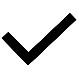 Iskustvo u oblasti: marketinga, odnosa sa javnošću, rada sa privrednim partnerima / sponzorima, prodaje, poslovne administracijeIskustvo u izgradnji snažnih veza i odnosa sa partnerima, sponzorima, klijentima i ostalim akterimaIskustvo u razvoju visokokvalitetnih projektnih prijedloga, marketinških proizvodaIskustvo u razvoju i implementaciji strategijaIskustvo u pisanju, implementaciji i vođenju projekataIskustvo u razvijanju, pisanju i prijavljivanju za grantove za velike projekteOrganizacione sposobnosti sa iskustvom u “multitaskingu” i određivanju prioritetaVještine planiranja i izvještavanjaIskustvo sistematskog rada u skladu sa postavljenim ciljevima i rokovima, sposobnost rada pod pritiskomIskustvo u predstavljanju organizacije i iskustvo javnog obraćanjaOdlične vještine komunikacije, kako pisane tako i verbalneSnažne analitičke i kreativne sposobnostiDobre međuljudske i sposobnosti timskog, kao i samostalnog rada.Visok nivo poznavanja rada na računaru i znanje MS Office paketaZnanje engleskog jezika – C1 ili C2 nivo